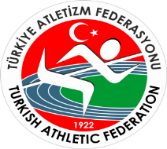                          TÜRKİYE ATLETİZM FEDERASYONU                 2022 SEZONUTURKCELL TÜRKİYE U20 SALON ŞAMPİYONASI YARIŞMA STATÜSÜGENEL KONULARYarışmalar, WA Yarışma ve Teknik Kuralları ile TAF Yarışma Talimatına uygun olarak yapılacaktır.Sporcular yarışmalara 2022 yılı vizeli lisansları ile katılacaklardır. Kulüp ya da ferdi lisansını ibraz edemeyen sporcular yarışmaya alınmayacaktır.Yarışma sonuçlarına göre Balkan Salon Şampiyonası için branşlarında ilk sırayı alan sporcular Milli takım kadrosuna alınacaktır. Antrenörler ise branşlar için belirlenen kota dahilinde, WA puan cetvelindeki sıralamaya göre teknik kurul tarafından belirlenecektir. 200m yarışması Balkan Şampiyonası programında olmadığı için bu branşta Milli takım kadrosuna sporcu alınmayacaktır.Yarışmalar uluslararası takvimde yer almakta olduğundan yabancı uyruklu sporcuların da katılımına açıktır. Yabancı uyruklu sporcular 72 saat önce alınmış negatif PCR test sonuçlarını istenildiğinde ibraz etmeleri gerekmektedir.Yarışmalara doğum yılları aşağıda belirtilen sporcular katılabilirler;TAF Yarışma Talimatı hükümleri uyarınca; 2007 doğumlular ve daha küçükler yarışmalara katılamazlar,2005-2006 doğumlu sporcular U20 kategorisinde yarışabilirler.Yarışmaların kayıtları, https://forms.gle/x1uCQcDShtvokdPW9     linkin tıklanarak açılan kayıt formunun doldurulması ile yapılacaktır. Sporcular kayıt sırasında sadece TC Kimlik numaralarını girmelidir. Veri tabanı kayıt yapılmamış ise öncelikle veri tabanı kaydının yapılması gerekmektedir.Teknik toplantıda teyit edilmeyen kayıtlar iptal edilecektir. Bu nedenle Teknik toplantıya katılmak zorunludur. Teknik toplantıya katılmayan ve teyit edilmeyen kayıtlar silinecektir. Teknik toplantı sırasında yeni kayıt yapılmayacak, varsa, gönderilmiş olan liste üzerinde zorunlu değişiklikler yapılacaktır. Hatalı kayıt yapılması durumunda, aynı sporcu için yeniden kayıt yapılırken sporcunun katılacağı tüm branşların tekrar kayıt edilmesi gerekmektedir.Yarışmalara katılacak sporcu, temsilci ve antrenörlerin, Gençlik ve Spor İl Müdürlüklerinden alacakları tasdikli kafile listelerini teknik toplantıda Federasyon görevlisine vermeleri gerekmektedir. Her, Gençlik ve Spor İl Müdürlüğü tek kafile listesi düzenleyecek, silinti, kazıntı ve isim ilavesi yapılmış listeler kabul edilmeyecektir.Yarışmalar katılım barajlı olarak yapılacak olup, belirtilen dereceleri daha önce elde etmiş sporcular ve teknik kurul tarafından katılım onayı verilen sporcular yarışacaktır.Yarışmalara katılan sporcu, antrenör ve temsilcilerin Covid-19 ile ilgili talimatlara mutlaka uymaları gerekmektedir.Yarışmaya katılan sporcuların yarışma öncesinde ve sonrasındaki sağlık durumlarının takibi ile ilgili sorumluluk antrenör ve temsilcilere aittir. Covid-19 semptomlardan herhangi birinin belirtisini gösteren sporcular yarışma alanına getirilmeyecektir.Sporcuların yarışma ilinde mümkün olan en kısa süre kalacak şekilde, geliş ve dönüş planlamalarını yarışma gününe göre antrenör ve temsilcileri tarafından yapılacaktır.Tribünlerde bulunan temsilci, antrenör ve sporcuların sosyal mesafe kuralına uygun ve maskeli olarak oturmaları gerekmektedir.Sporcuların çağrı odası geçişleri sırasında maskeleri takılı olacaktır. Yarışma alanına girişleri de sosyal mesafeye uygun olarak görevli eşliğinde yapılacaktır. Isınma ve yarışma alanlarına sporcu ve ilgili görevlilerin dışındaki kişilerin girişleri engellenecektir.Yarışma günleri ısınma alanı antrenman amaçlı kullanılmayacak ve sporcular yarışma saatlerine uygun olarak ısınma alanında yoğunlaştırmayacak şekilde kullanacaklardır.Yarışma alanında ısınma ve egzersiz amaçlı bulunan sporcuların dışındaki tüm görevliler maske takmak zorundadır.Covid-19 tedbirleri kapsamında sporcuların kendi atma aletlerini yarışmalara getirmesi özellikle önerilmektedir. Yarışmalarda kendi atma aletleri ile yarışacak olan sporcular, malzemelerini yarışmanın başlamasından iki saat önce Teknik Direktöre teslim etmeleri gerekmektedir.Sporcuların yarışma alanında sosyal mesafe kurallarına uygun olarak hareket etmeleri, atış ve atlayış sıralarını sosyal mesafeye uygun olarak beklemeleri görevli hakemler tarafından sağlanacaktır.Koşu yarışmaları sonrasında, sporcular yarışmayı tamamladığında hemen yanlarına yaklaşılmayacaktır.Sektör içerisinde alınan tedbirlere uyulmasının takibi Başhakemler tarafından yapılacaktır.Kayıt esnasında sporcu, antrenör ve temsilcilerin HES kodları sisteme mutlaka girilecektir. HES kodu olmayan sporcu, antrenör ve temsilciler salona alınmayacaktır. HES Kodları ile ilgili sorumluluk sporcunun antrenör ve temsilcisine aittir. Riskli grubunda olan sporcular yarışmaya getirilmeyecek ve bu durumun takibi antrenör ve temsilciler tarafından yapılacaktır.TEKNİK KONULAR	:Yarışmalar iki günde ve aşağıdaki tabloda belirtilen branşlarda yapılacaktır.Bir sporcu en çok üç branşa katılabilir. Çoklu branşlara katılan sporcular kendi branşlarının dışında bir bireysel branşa daha kayıt yaptırabilirler.Yabancı uyruklu sporcular seçme-final olarak yapılan koşuların final serilerine de katılabilirler. Yabancı uyruklu sporcuların finale kalmaları durumunda Teknik Delegenin kararına göre 60m, 60m Engelli, 200m ve 400m final yarışmaları A ve B final olarak iki seri halinde yapılacaktır. 60 metre, 60 metre engelli ve 200m ve 400m yarışmaları katılım sayısına göre seçme/final, olarak yapılacaktır. Taslak programda “seçme” öngörülmüş olan koşu branşlarında yeterli katılım gerçekleşmediği takdirde, söz konusu branş, programda belirtilen gün ve saatte doğrudan final olarak yapılacaktır. Teknik toplantıda teyit edilen kayıtlar sonrası sporcu sayısına göre bu durum hemen açıklanacaktır.Alan yarışmalarında katılım sayısı gerektirdiği takdirde, yarışmacılar iki gruba ayrılabilir. Bu durumda ilk grup, taslak programda belirtilen saatte yarışa başlayacak, ikinci grup ise ilk grubun ardından yarışa başlayacaktır.Sporcular Gülle atma branşında seçme yarışmalarında üç deneme yapacaktır. Yapılacak sıralama sonrasında ilk on iki (12) sırada yer alan sporcular final yarışmasına katılacak ve finalde üç deneme sonrasında ilk sekiz sırada bulunan sporcular üç deneme daha yapacaklardır. Yarışmada yabancı uyruklu sporcular da finalde yarışma hakkı kazanırlarsa, Türk sporculara ilave olarak final yarışmasına katılacaklardır.Üç adım atlama yarışmasında basma tahtasının kum havuzuna uzaklığı kadınlarda 9-11 metre, erkeklerde 11-13 metre olacaktır. Sporcular yarışma boyunca, atlayışa başladıkları mesafedeki basma tahtasını kullanmak zorundadır. Yüksek atlama ve sırıkla atlama branşlarında uygulanacak başlangıç yükseklikleri ve çıta yükselme aralıkları aşağıda belirtilmiştir. Ancak yarışmalar esnasında sporcuların rekor deneme yüksekliğine anlaşması halinde çıta yüksekliği değiştirilebilir.  YÜKSEK ATLAMA SIRIKLA ATLAMA Çoklu branşlarda uygulanacak olan Yüksek atlama ve Sırıkla atlama branşlarında uygulanacak başlangıç yükseklikleri ve çıta yükselme aralıkları aşağıda belirtilmiştir.Salonda izin verilen çivi boyutu, yüksek atlama dışındaki tüm branşlarda 6 mm, yüksek atlama için 9 mm’dir. Daha uzun çiviler sentetik zemine zarar verdiğinden, Çağrı Odası’nda alıkonacaktır.Her yarışmacıya bir adet göğüs numarası verilecektir. Numara, yarışma formasının ön tarafına takılmalıdır. Sporcular tüm atlama branşlarında göğüs numarasını yarışma formasının önüne veya arkasına takabilir.Bayrak yarışmasına il karması, karma ve kulüp takımı olarak kayıt yaptırılabilir. İl karması takımları sadece aynı il sporcularından oluşacaktır. Bayrak yarışmaları en az 4 takım katılım sağladığı takdirde yapılacaktır.Covid-19 Tedbirleri kapsamında sporcuların Çağrı odasından yarışma alanına geçişleri sırasında çantalarının kontrolü yapılmayacak olup, sporcular tarafından kesinlikle kullanılması yasak olan malzemeler (telefon, müzikçalar, vb) yarışma alanına sokulmayacaktır.MALİ KONULAR	:Yarışma sonrasında, bu statünün sonunda belirtilen baraj derecelerini geçen sporcu, temsilci ve antrenörlerin kanuni harcırahları, bağlı oldukları Gençlik ve Spor İl Müdürlükleri tarafından ödenecektir. Harcırah baraj derecelerini geçemeyen sporcular ile antrenör ve temsilcilerin kanuni harcırahları da bağlı oldukları Gençlik ve Spor İl Müdürlüklerinin bütçe imkanları dahilinde ödenebilecektir.Harcırah ödemelerinde sporcuların ikamet yerleri dikkate alınacaktır.TOHM’a kayıtlı sporcuların yarışma öncesinde ilgili TOHM il branş sorumlusundan yarışmaya katılacağına dair evrak getirmesi kaydıyla (İl kafile listesinde yer alması zorunludur) baraj derecesini geçip geçmediğine bakılmaksızın harcırahları ödenecektir. TOHM’a kayıtlı antrenörler sporcusunun yarışmaya katılması, yarışma öncesinde ilgili TOHM il branş sorumlusundan yarışmaya katılacağına dair evrak getirmesi (il kafile listesinde yer alması zorunludur) ve sporcusunun harcırah baraj derecesini geçmesi koşuluyla iller için tanınan antrenör ödeme sayısına bakılmaksızın harcırahları Atletizm Federasyonu tarafından ödenecektir.Olimpik kadroda yer alan sporcular yarışmaya katılacağına dair evrak getirmesi kaydıyla (il kafile listesinde olması zorunludur) baraj derecesini geçip geçmediğine bakılmaksızın harcırahları Atletizm federasyonu tarafından ödenecektir. Olimpik kadro antrenörlerinin harcırahları (il kafile listesinde yer alması zorunludur), sporcusu harcırah barajını geçmesi kaydıyla Atletizm Federasyonu tarafından ödenecektirYarışma yerine 800km ve daha uzak mesafeden gelenlere bir gün yevmiye fazla ödenir. (Kanuni harcırah sınırını geçmemek kaydıyla).Yarışmaya iştirak edecek TOHM ve Olimpik Kadro sporcu ve antrenörlerine yapılacak otobüs ödemelerinde Federasyonumuzun illerden istemiş olduğu uygulamadaki en son rayiç bedelleri dikkate alınacaktır.Yarışma mahalline 800km ve daha uzak mesafeden gelen TOHM, Olimpik kadro sporcu ve antrenörlerine bir günlük fazla ödeme yapılır. (Kanuni harcırah sınırını geçmemek kaydıyla.)ÖDÜLBranşlarında ilk üç sırayı alan sporculara madalyaları Türkiye Atletizm Federasyonu Başkanlığı tarafından verilecektir.                     HÜKÜM BULUNMAYAN HALLER Türkiye Atletizm Federasyonu tarafından organize edilen yarışmaların teknik konular ile ilgili sorumluluğu yarışma statüsünün yayımlandığı andan itibaren Türkiye Atletizm Federasyonu Başkanlığı tarafından görevlendirilen Teknik Delegededir. Yarışma statüsü ile ilgili anlaşılmayan konular ve yarışmalar sırasında meydana gelen tüm teknik konulardaki anlaşmazlıklar Teknik Delege tarafından çözümlenecektir.Yarışma statüsü dışında kalan hususlarla ilgili TAF talimatları geçerlidir.  YARIŞMA TEKNİK DELEGESİ  Adı soyadı   : Mustafa Akyavaş	  Telefon        : 0-531-3863176TURKCELL TÜRKİYE U20 SALON ŞAMPİYONASIKATILIM VE HARCIRAH BARAJ DERECELERİYARIŞMA TARİHİ2 – 3 ŞUBAT 2022YARIŞMA YERİAtaköy Atletizm Salonu - İstanbulTEKNİK TOPLANTI TARİHİ1 ŞUBAT 2022 Saat 17:00TEKNİK TOPLANTI YERİAtaköy Atletizm Salonu, Konferans SalonuKAYITLAR29 OCAK 2022 saat 17:00 kadar ekli kayıt linki üzerinden açılan formunhttps://forms.gle/x1uCQcDShtvokdPW9    gönderilmesi ile yapılacaktır.KATEGORİDOĞUM YILLARIU20 Kadınlar – Erkekler2003 – 2004KADINLARKADINLARERKEKLERERKEKLER1. GÜN2.GÜN1. GÜN2.GÜN60m engelli S/F60m engelli S/F200 metre S/F200 metre S/F800 metre800 metreÜç adım atlama3000 metreUzun atlama3000 metreSırıkla atlama400 metre - FinalYüksek atlama400 metre - FinalGülle atma S/FUzun atlama----Üç adım atlama----Yüksek atlama----Sırıkla atlama----Pentatlon----Gülle atma S/F--------HeptatlonHeptatlonKADIN1.50m1.55m1.60m1.65m1.68m+3cm1.80m+2cmERKEK1.70m1.75m1.80m1.85m1.90m+3cm 2.17m+2cmKADIN2.50m2.60m2.70m2.80m2.90m 3.00m3.10m+5cmERKEK3.20m3.30m3.40m3.50m3.60m3.70m3.80m+5cmYÜKSEK ATLAMA U20 KADINLAR1.351.381.411.441.471.501.531.56+3YÜKSEK ATLAMA U20 ERKEKLER1.561.591.621.651.681.711.741.77+3SIRIKLA ATLAMA U20 ERKEKLER2.402.502.602.702.802.90+10KADINLARKADINLARBRANŞERKEKLERERKEKLERKATILIM BARAJIHARCIRAH BARAJIBRANŞHARCIRAH BARAJIKATILIM BARAJI8.608.3460 metre7.248.2428.0027.24200 metre22.9424.241:04.141:00.84400 metre51.7454.742:30.002:21.00800 metre1:58.542:07.005:03.004:50.001500 metre4:03.004:15.0011:05.0010:40.143000 metre8.50.009:18.0010.349.3460 metre engelli8.749.945.005.30Uzun atlama6.606.2011.2011.50Üç adım atlama13.8013.651.45Yüksek atlama1.901.652.603.00Sırıkla atlama4.003.609.50 (3kg-4kg)11.80 (4kg)Gülle atma14.00 (6kg)12.00 (5kg-6kg)-----2800 PuanPentatlon/Heptatlon3600 Puan----